Scholarship GuidelinesThe Jerry Beckendorf Community Service Scholarship encourages future generations of Union activists and volunteers by recognizing outstanding student community service. Since 2003, more than $122,000 has been awarded to 147 graduating seniors of Union families living in Pierce County. A long-time community leader, Jerry Beckendorf, retired from the United Way of Pierce County after working 15 years as the United Way and Pierce County Central Labor Council's Labor Liaison. His commitment and efforts to build a better community continue to impact the lives of Pierce County residents.The intention of this scholarship is to recognize and reward graduating seniors who are dedicated to giving back to their community through community service. The scholarship committee seeks to recognize students who look beyond themselves to address issues faced by our society (i.e., poverty, food insecurity, homelessness). Applicants will be judged in four areas:  Amount and Diversity of Community Service, Demonstration of Leadership, Impact of Service, and Commitment to Service.Scholarship Availability & Amount of AwardThe scholarship is a one-time award to be used within twelve (12) months of graduation for post-secondary education. Checks will be made payable to the recipient’s college, university, trade or technical school upon verification of enrollment.Scholarship Qualifications and RequirementsThe primary award criteria are as follows: Applicant must be a high school student in Pierce County, WashingtonParent(s), applicant, or in loco parentis must be a member (either active or retired) of a labor union or organizationStudent must plan to attend college or university, trade or technical school, or other institution of higher learning within twelve (12) months of high school graduationStudents applying for this scholarship must submit the following: Application form Union membership verification form Letter of recommendation Essay describing the overall impact of your community service, the leadership skills you have learned in the process, and your commitment to serviceCompleted Community Service Experience formScholarship Application SubmissionsAll applications must be submitted by March 21st, 2023.  Please send by e-mail to pcclc@harbornet.com or through the U.S. mail, post-marked by March 21st, to our office located at 3049 South 36th Street, Suite 201, Tacoma, WA  98409. The Labor Agency office is open Monday-Thursday between 9 a.m. and 5 p.m. Final Note to ApplicantsWe appreciate your interest in the Jerry Beckendorf Community Service Scholarship. If you have any questions about the application, please e-mail us at pcclc@harbornet.com or call our office at (253) 459-5107.Students who are selected for the scholarship award should plan on attending the Award Ceremony on Wednesday, May 10th, 2023, at 7:00 p.m.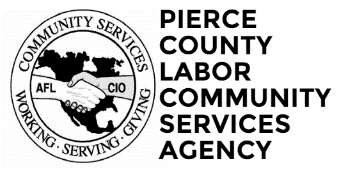 The Jerry Beckendorf Community Service ScholarshipThe Jerry Beckendorf Community Service Scholarship recognizes outstanding student community service and encourages future generations of union advocates. Eligibility:	[1]	Applicant must be a high school student in Pierce County, Washington.	[2]	Parent(s), applicant, or in loco parentis must be a member of a labor union or organization.	[3]	Student must plan to attend college or university, trade, or technical school or other institution of higher learning within twelve (12) months of high school graduation.Application Instructions & Checklist1.	Application must be filled out by the applicant. Please type or print clearly. All requirements must be met and all forms must be completed and submitted in order to be considered.Fill out your community service experience with a brief description of your service history.Include ONE letter of recommendation from a teacher or other adult (not a parent) that speaks to your character, leadership, and community service experience. These can be submitted separately, but must be turned in.Attach an essay of no more than two (2) pages, double spaced, describing the overall impact of your community service, the leadership skills you have learned in the process, and your commitment to service. Applications without essays will not be considered; do not send essays separately.The union verification form must be completed and signed by an officer or union representative of the member’s local and submitted with the application. Applications without a completed union verification form will not be considered; do not send union verification form separately.Retain a copy of the completed application for your files. Mail completed application to:Jerry Beckendorf Community Service Scholarship Program
Pierce County Labor Community Services Agency
3049 South 36th Street, Suite 201
Tacoma, WA  98409	Union Membership Verification Form	This form must be completed by the parent or in loco parentis of the applicant, verified by the union shop steward or local union representative, and submitted together with the application in order to qualify for the Jerry Beckendorf Community Service Scholarship. The Scholarship Committee is not able to help in verifying your union membership. If you cannot obtain verification from your local union, please contact your international union.Name of Scholarship Applicant:  	(Please type or print clearly)Union Member Verification:I, 		verify that I have been a member in good standing of	(Name of Union member) 		Local #			since  		(Name of Union)	(Signature of Union member)	(Date)Shop Steward or Local Union Representative Verification:Attention Shop Steward or Local Union Representative:This form is a required part of the Jerry Beckendorf Community Service Scholarship application package. Please complete it promptly and return it to the applicant for submission. Applicants need this form as part of their application to be considered for the scholarship award.I verify the above information is true and complete to the best of my knowledge.	(Signature of shop steward or Local Union representative)	(Date)	(Print name of shop steward or Local Union representative)	(Day time phone number)	(Name of Local Union President)	(Day time phone number of Union)	(Address of Local Union)	(City)	(State)	(ZIP Code)Community Service ExperienceIn the space below, please list your community service history beginning with most recent experience. Also provide a brief (1-2 sentences) description of service completed. If there is not enough room for all service experience, please attach on a separate sheet.Personal InformationNameHome AddressCity	State	ZIPPhone:  	(	)				Date of Birth:  	/	/			High School:  		GPA: 	Email:  	Who in your family is a Union member? Check all that apply. Father:	Name:  	Int’l Union:  	Local #:  	  Member Since:  	 Mother:	Name:  	Int’l Union:  	Local #:  	  Member Since:  	 Other:  Name:  	Int’l Union:  	Local #:  	  Member Since:  	Racial/Ethnic Information (Voluntary)College/School you plan to attend:  Native American or Alaskan	  Caucasian  Asian or Pacific Islander 	  Hispanic  African American	  Multi-RacialNameAddress	City	State	ZIPIntended Major:  	Are you the first in your family to attend college or trade or technical school?	 Yes	 NoNameAddress	City	State	ZIPIntended Major:  	Date Performed: __________________________________	Completed Hours: __________Organization: _____________________________________	City, State: ___________________________Please describe your community service experience:Date Performed: __________________________________	Completed Hours: __________Organization: _____________________________________	City, State: ___________________________Please describe your community service experience:Date Performed: __________________________________	Completed Hours: __________Organization: _____________________________________	City, State: ___________________________Please describe your community service experience:Date Performed: __________________________________	Completed Hours: __________Organization: _____________________________________	City, State: ___________________________Please describe your community service experience:Date Performed: __________________________________	Completed Hours: __________Organization: _____________________________________	City, State: ___________________________Please describe your community service experience: